29.12.2017											         № 1452						г. СевероуральскО внесении изменений в муниципальную программу Североуральскогогородского округа «Совершенствование социально-экономической политики в Североуральском городском округе» на 2014-2020 годы», утвержденную постановлением Администрации Североуральского городского округа от 30.10.2013 № 1536Руководствуясь Федеральным законом от 06 октября 2003 года № 131-ФЗ                        «Об общих принципах организации местного самоуправления в Российской Федерации», Уставом Североуральского городского округа, решением Думы Североуральского городского округа от 06.12.2017 № 36 «О внесении изменений в Решение Думы Североуральского городского округа от 21.12.2016 № 91 «О бюджете Североуральского городского округа на 2017 год и плановый период 2018-2019 годов», постановлениями Администрации Североуральского городского округа от 02.09.2013 № 1237                             «Об утверждении Порядка формирования и реализации муниципальных программ Североуральского городского округа», от 31.07.2014 № 1055 «Об утверждении Перечня муниципальных программ Североуральского городского округа», Администрация Североуральского городского округаПОСТАНОВЛЯЕТ:1. Внести в муниципальную программу Североуральского городского округа «Совершенствование социально-экономической политики в Североуральском городском округе» на 2014 – 2020 годы», утвержденную постановлением Администрации Североуральского городского округа от 30.10.2013 № 1536 (с изменениями, внесенными постановлениями Администрации Североуральского городского округа от 19.02.2014              № 276, от 17.03.2014 № 376, от 18.04.2014 № 544, от 25.04.2014 № 569, от 26.06.2014               № 865, от 11.08.2014 № 1108, от 29.08.2014 № 1236, от 07.11.2014 № 1677, от 12.12.2014 № 1938, от 03.02.2015 № 170, от 16.04.2015 № 695, от 02.06.2015 № 993, от 14.07.2015                № 1244, от 13.08.2015 № 1398, от 14.09.2015 № 1522, от 26.10.2015 № 1757, от 19.11.2015 № 1900, от 15.12.2015 № 2199, от 31.12.2015 № 2299, от 27.01.2016 № 64, от 18.03.2016       № 300, от 08.04.2016 № 412, от 20.06.2016 №772, от 26.07.2016 № 927, от 30.09.2016                № 1212, от 24.11.2016 № 1496, от 31.12.2016 № 1709, от 21.03.2017 № 372, от 28.03.2017 № 395, от 25.05.2017 № 594, от 21.08.2017 № 889, от 01.12.2017 № 1276), следующие изменения:1) в Паспорте Программы:строку «Объем реализации муниципальной программы по годам реализации, тыс. рублей» изложить в следующей редакции:«ВСЕГО: 496 690,92937 тыс. рублей,в т. ч. из средств местного бюджета 488 711,09344 тыс. руб., в т. ч. по годам реализации программы:в 2014 году – 71 424,90 тыс. рублей:в 2015 году – 70 841,70 тыс. рублей;в 2016 году – 67 907,07221 тыс. рублей;в 2017 году – 70 941,14423 тыс. рублей;в 2018 – 2020 годах – 207 596,27700 тыс. рублей;из средств областного бюджета всего 5 796,08000 тыс. руб., в т. ч. по годам реализации программы:в 2014 году – 1221,30 тыс. рублей;в 2015 году – 956,10 тыс. рублей;в 2016 году – 1 811,48000 тыс. рублей;в 2017 году – 1 090,40000 тыс. рублей;в 2018 – 2020 годах – 716,80000 тыс. рублей;из средств федерального бюджета всего 2 183,75593 тыс. руб., в т. ч. по годам реализации программы:в 2014 году – 0,00 тыс. рублей;в 2015 году – 0,00 тыс. рублей;в 2016 году – 1 214,63000 тыс. рублей;в 2017 году – 969,12593 тыс. рублей;в 2018 – 2020 годах – 0,00000 тыс. рублей»;2) строку 28 Приложения 1 изложить в следующей редакции:3) приложение № 2 к Программе изложить в новой редакции (прилагается);2. Контроль за выполнением настоящего постановления оставляю за собой.3. Опубликовать постановление на официальном сайте Администрации Североуральского городского округа.Глава Североуральского городского округа					  В.П. Матюшенко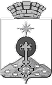 АДМИНИСТРАЦИЯ СЕВЕРОУРАЛЬСКОГО ГОРОДСКОГО ОКРУГАПОСТАНОВЛЕНИЕ№ строкиНаименование цели (целей) и задач, целевых показателейЕдиница измеренияЗначение целевого показателя реализации муниципальной программыЗначение целевого показателя реализации муниципальной программыЗначение целевого показателя реализации муниципальной программыЗначение целевого показателя реализации муниципальной программыЗначение целевого показателя реализации муниципальной программыЗначение целевого показателя реализации муниципальной программыЗначение целевого показателя реализации муниципальной программыИсточник значений показателей№ строкиНаименование цели (целей) и задач, целевых показателейЕдиница измеренияпервый годвторой годтретий годчетвертый годпятый годшестой годседьмой годИсточник значений показателей123456789101128Целевой показатель 18: Количество вновь созданных рабочих мест (включая вновь зарегистрированных индивидуальных предпринимателей) субъектами малого предпринимательства, получившими государственную поддержкуединиц--43---Отчетность СМСП